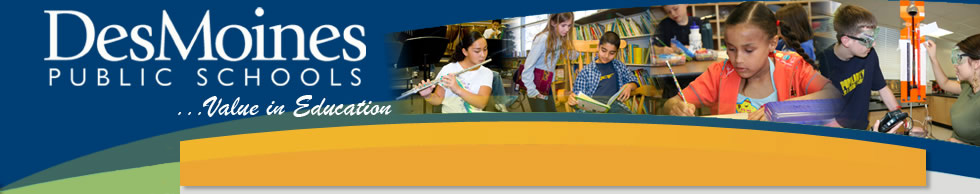 Elementary District PLCSeptember 18th, 20132:30 – 3:45pmWhat to Bring:2013-2014 Teaching and Learning DocumentsYour DMPS LaptopAgenda:2:30pm	Welcome & Introductions2:40pm	Establishing a Purpose for Our Work2:45pm	Elementary Literacy Updates2:55pm	Elementary Math Framework3:20pm	Health Teacher.Com3:40pm	Wrap-Up and Exit Slip3:45pm	DismissalFor Next Time Try out a GoNoodle activity in your classroom!Review the Mathematical Practice Standards for your grade level.  We will spend time next month discussing what these will look like in your classroom.	       Professional Development Objectives: To establish a purpose and rationale for our work together this year.To receive updates regarding elementary literacy, math and health curriculum.To collaborate and share ideas with colleagues from your grade level.